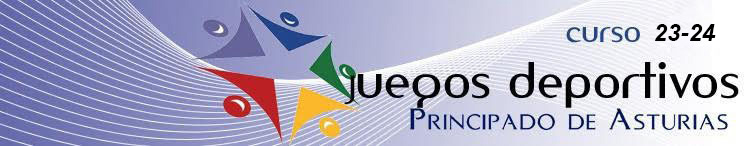 CALENDARIO GOLF  
1 de Abril 2024 - 1ª Fase Juegos Escolares - CMG La Llorea (Gijón)3 de Mayo 2024 - 2ª Fase Juegos Escolares - CMG La Llorea (Gijón)2 de Junio 2024 - Final Juegos Escolares - CMG La Llorea (Gijón)